CURRICULUM VITAE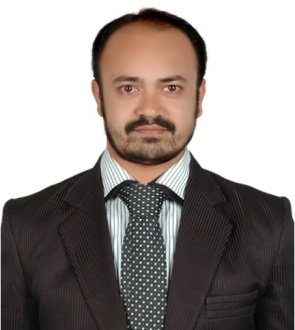 Fazalur 		SHARJAH, UNITED ARAB EMIRATESEmail: fazalur.370692@2freemail.com OBJECTIVE:Seeking a Challenging position in Computer Operator / Data Entry cum Accounts with a progressive and growing organization, currently employed in Sharjah, UAE and with my experience, I would like to fulfill long term carrier objectives by joining an organization which develop and invest in its employees.CAREER PROFILE:Perform daily accounting transactions such as creating & posting vouchers.Accurately record cash transactions.Day to day banking activities.Supervise & coordinate in petty cash activities for the companyEntering the petty cash related business data into accounting system used by the organization.Perform timely monthly reconciliations of cash imprest.Prepare daily cash summary.Maintain Accounts Receivables & Payable ledgers, checking, verifying and posting supplier/ vendors invoices.Prepare statement of account, fully reconciled & supported with relevant and original approved documents.Prepare monthly / weekly and other periodical financial reports.Ensure appropriate approvals prior in all type of payments like imprest, advance, utilities, rent, fuel, suppliers & other cheques etc.,Payment follow-up and preparation of cheques Prepare payroll: checking time sheet and preparing individual and consolidated payroll sheet based on monthly attendance report.Review payroll transaction for accuracy and disbursement of wages for more than 25 workers.Verification of overseas travel expenses of operative staff and workers.Review and confirm payroll related calculations including deduction, staff benefits etc.,Prepare debtors listings & constantly follow up for payments.Check customers’ credit ratings & advice the management accordingly.Bank reconciliation and reconciliation of debtors and creditors.Coordinate with bank authorities, auditors and ensure proper compliance with all statutory regulations & company policies & procedures.Generated income statements and prepared balance sheets, general ledger checks and reports.Provide administrative support to the office.Supply correct information to customers.Interact with customers / clients to provide information in response to inquires about the services and to handle and resolve complaints.Maintain cordial relationship with existing customers via meetings, telephone calls & e-mails.Responsible in ensuring company’s customer / clients received on adequate level of service or help with their questions and concerns.Communicate with customer through a Varity of means-by telephone; by email, fax, or regular mail correspondence; or in person.Maintain client relation & ensure customer satisfaction.Involve in pre / post sales follow ups.Processed back office operations using MS office.Involved in collection payments from customers.Worked closely with the sales team.Prepare reports of business transactions & keep the account information updated.Arranging meetings with the clients for General Manager and sales team.ACADEMIC CREDENTIALS:• S.S.L.C Public Examination Passed in April 1994 from Madras, India.• Completed Diploma in Computer Proficiency and Desk Top Publishing in Calicut  For two years course.KEY SKILLS:• Observant able to recognize good ideas• Interact with customers on personal level providing exemplary customer service.• Building a rapport with people encourages trust and confidence.• Enthusiastic, versatile, problem solver, juggles multiple tasks, responds creatively and    Quickly with conventional or unconventional solutions.• Pleasing Personality, Hard working, Loyal and Honest.• Self motivated, aggressive & ambitious with strong desire to succeed.• Ability to work independently under strict deadlines and pressure.COMPUTER KNOWLEDGE:Well experienced in MS Office ApplicationsFully proficient with Internet & E-mail ApplicationsQuick books Tally 7.2PERSONAL DATA:Date of Birth			: Nationality			: IndianVisa Status			: Residence Visa (Transferable)Martial status			: MarriedLanguages known		: EnglishComputer Skills		: Fully proficient with Ms-Word, Excel, Internet&EmailHobbies			: Travelling, Reading & SportsReference			: Can be furnished upon requestCAREER PATH:Period				: Jan.2005 to till date,Title				: Computer operation as Data Entry cum AccountsOrganization			: AL Khawaneej Tyres. L.L.C. Sharjah, (UAE)Period				: July.2000 to Dec.2003Title				: Computer Operation as Data Entry OperationOrganization			: Fine Jewellery India (Limited), Mumbai (India)Period				: Feb. 1996 to Mar. 1999Title				: Tools operating as FitterOrganization			: Rico Tools Trading (P) Ltd, Bangalore (India)SELF-APPRAISAL PROFILE:As an overview, I am a result self-starter, flexible and effective, problem solver, with ability to focus on solutions and remain calm in crisis situation. Even I am organized, proactive and always challenging current procedures.		I understand that your esteemed organization is entering in expansionAnd would be recruiting staff at various levels. I request you to look into the possibility of giving this an opportunity to serve for your organization for suitable job level as a Computer operation as Data Entry cum Accounts. I would be thankfully to you if considered me for such an opportunity.DECLARATION:I  am Deaf, and I want to have a job, tried to apply so many times,but still no one gave me a chance. Hope that you could help me to find a job, to show my worth and prove that my disability does not affect to whatever duties i will perform in the future, Thank you, hope to hear from you soon.I hereby declare that all the details above mentioned are true to the best of my knowledge and belief,Fazalur 